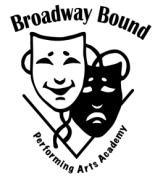 The Lion KingBroadway  Master ClassFeatured Instructor: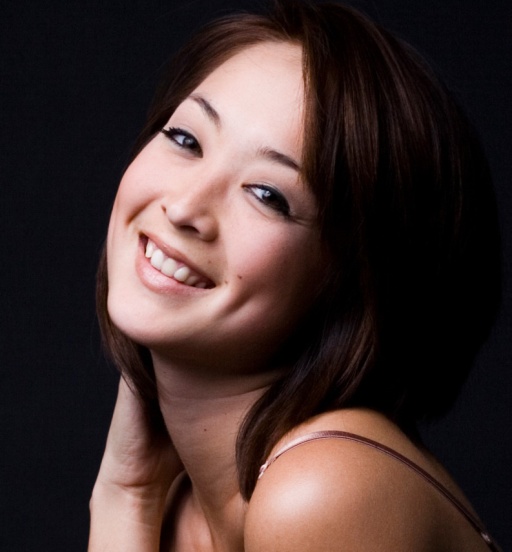 Selena MoshellEnsemble Selena (Orlando, FL) is a Rollins College graduate (Environmental Studies) and has performed with the Pittsburgh CLO, Orlando City Ballet, Royal Caribbean, and Walt Disney World as a dancer and aerialist. Follow her adventures at www.selenamoshell.com - @selenamoshellSaturday   April 16th  Time: 10am-12pm            Class Cost : $50TO register:  email- broadwayboundcamp@yahoo.com                                                            Phone- (518) 728-4985*As a part of this class, students will learn choreography to musical number from The Lion King!*